Technická specifikaceNázev  akce:      II/275 od kř. s I/16 Chotětov Místo realizace: od silnice I/16 až po křižovatku s II/272 v ChotětověStaničení : od  0,000  do  1,727 km,  délka úseku je  1,727  km,  prům.šířka 6,3 m,                    plocha 10 899 m2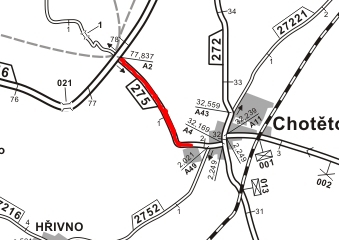 Popis současného stavu:Jedná se o komunikaci II. třídy, která převádí kamionovou dopravu mezi silnicemi I/38 a I/16.  Vozovka vykazuje plošné deformace, hloubkové koroze, síťové, mozaikové, příčné a podélné trhliny, velké množství výtluků, hrboly, vyjeté koleje apod. Základní popis akce:Zadání  stavebních prací na opravu povrchu komunikace II/275. Technologie opravy : Stavební práce předpokládané v rámci výstavby: stržení zarostlé krajnicefrézování asfaltových vrstev vozovky v předepsané tloušťceprovedení recyklace zbylého konstrukčního souvrství podle TP 208 technologií za studena na místěrealizace asfaltových konstrukčních vrstev vozovky včetně obnovy vodorovného dopravního značení obnova odvodňovacích zařízení, pročištění příkopů a propustkůrekonstrukce samostatných sjezdů na sousední pozemkyprořezání přilehlé vegetace zasahující do průjezdného profiluobnova a osazení směrových sloupkůZáruční doba:  36 měsícůPlatební podmínky: Plnění veřejné zakázky je podmíněno spolufinancováním z prostředků Státního fondu dopravní infrastruktury, z rozpočtu na rok 2015. Faktura bude vystavena po kompletním dokončení stavebních prací a po předání řádně vedených dokladů ( stavební deník, zkoušky, atesty, apod.) na základě předávacího protokolu.Termín realizace: předpoklad  2 měsíce v roce 2015Přílohy: Položkový rozpočet s výkazem výměr            Kontakty :Vedoucí provozu : Vladimír Krejča, vladimir.krejca@ksus.cz,  602489625Provozní cestmistr: Jiří Janoušek, jiri.janousek@ksus.cz ,736623707Správní cestmistr : Petr Pecina, petr.pecina@ksus.cz,736623708Krajská správa a údržba silnic Středočeského kraje, příspěvková organizace, Zborovská 11, 150 21 Praha 5Zpracoval: Jiří Janoušek